СОДЕРЖАНИЕ ПРОГРАММЫ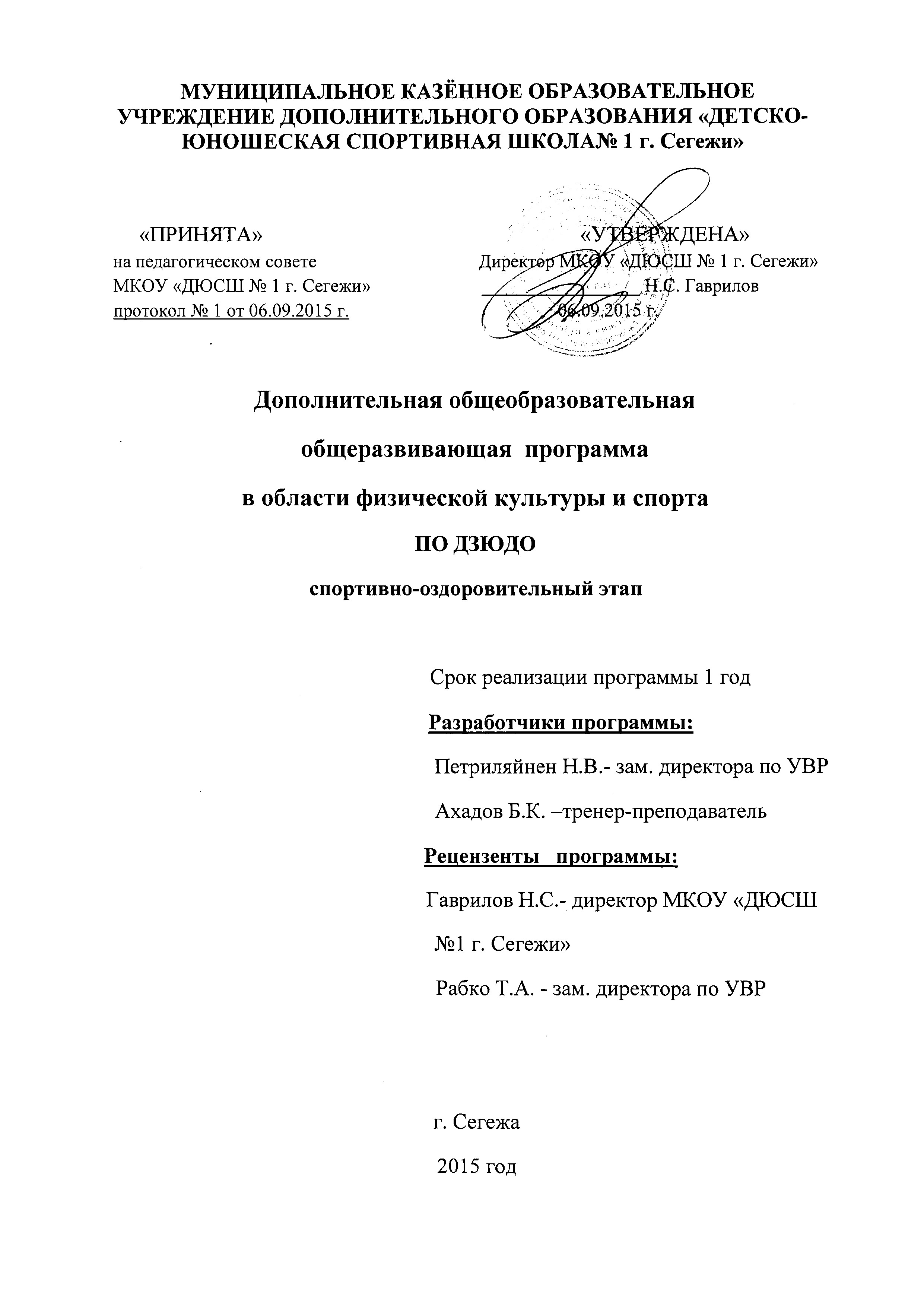 ПОЯСНИТЕЛЬНАЯ ЗАПИСКАДополнительная общеобразовательная общеразвивающая программа  по дзюдо  для групп спортивно-оздоровительного этапа составлена в соответствии с: - Законом Российской Федерации «Об образовании в Российской Федерации» от 29.12.2012г. № 273-ФЗ, - Федеральным законом «О физической культуре и спорту в РФ». - Приказом Министерства образования и науки РФ от 29 августа 2013г.                  № 1008 «Об утверждении Порядка организации и осуществления образовательной деятельности по дополнительным общеобразовательным программам», - Приказом от 27.12.2013  № 1125  «Об утверждении особенностей организации и осуществления образовательной,  тренировочной методической деятельности в области физической культуры и спорта»  (закон зарегистрирован  Минюстом России 05.03.2014,  регистрационный               № 31522 ).- санитарно-эпидемиологическими правилами и нормами, предъявляемыми к учреждениям спортивной направленности дополнительного образования детей.Данная программа имеет физкультурно - спортивную направленность и рассчитана на весь период обучения. Новизна программы заключается в том, что в ней предусмотрено уделить большее количество учебных часов на разучивание и совершенствование техники физических упражнений, подвижных игр, что позволит обучающимся идти  в ногу со временем и повысить уровень физического развития. Реализация программы предусматривает также психологическую подготовку.Цель программы  –  осуществление физкультурно-оздоровительной и воспитательной работы среди обучающихся,  направленной   на укрепление их здоровья,  всестороннее физическое и личностное развитие. Привлечение обучающихся к систематическим занятиям физической культурой и спортом.  Подготовка обучающихся  к освоению дополнительной предпрофессиональной программы по виду спорта дзюдо.Основные задачи:- укрепление здоровья и гармоничное развитие всех органов и систем организма  обучающихся;- формирование стойкого интереса к занятиям физической культурой и спортом, к занятиям дзюдо.- обучение жизненно важным  двигательным умениям и навыкам; - отбор перспективных обучающихся  для дальнейшего  занятия дзюдо.Установка на всестороннее развитие личности предполагает овладение основами физической культуры, слагаемыми которой являются: крепкоездоровье, хорошее физическое развитие, оптимальный уровень двигательных способностей, знания и навыки в области физической культуры, мотивы и освоенные способы (умения) осуществлять физкультурно-оздоровительную и спортивную деятельность.Программа предусматривает осуществление физкультурно-оздоровительной работы, направленной на физическое образование, разностороннюю физическую подготовку, овладение основами техники дзюдо. А так же  выбор  спортивной специализации, выполнение контрольных нормативов для зачисления в группу начальной подготовки.Программа является актуальной в силу того, что позволяет удовлетворить как запросы родителей в организации занятий единоборствами для обучающихся  начального школьного возраста, так и для подростков, не прошедших отбор на обучение по дополнительной предпрофессиональной программе по виду спорта дзюдо.Настоящая программа состоит из трех частей:Первая часть – нормативная, определяет возрастной диапазон  приёма и зачисления обучающихся в спортивно-оздоровительные группы детско-юношеской спортивной школы, численный состав  обучающихся, режим работы и объем нагрузки по видам подготовки.Вторая часть — программный материал, который содержит теоретическую и практическую подготовки. Практическая подготовка распределена по основным предметным областям. Третья часть – методическая, которая включает рекомендации по объемутренировочных и соревновательных нагрузок, методические рекомендации по проведению тренировочных занятий, проведению контрольно-переводныхиспытаний с целью определения уровня общей физической  подготовленности, по организации педагогического контроля и воспитательной работы.Учреждение вправе реализовывать дополнительную общеобразовательную, общеразвивающую программу по виду спорта дзюдо  при наличии соответствующей лицензии на осуществление образовательной деятельности. 2.1. Характеристика дзюдо, отличительные особенностиДзюдо  является одной из наиболее популярных современных систем восточных единоборств. В России дзюдо является одним из популярных видов спорта. Этот вид боевого искусства имеет глубокие исторические  корни, он впитал в себя наиболее рациональные элементы национальных видов боевых искусств и культуры народов Востока.                                                     Дзюдо («дзю» - значит мягкий, гибкий, скромный, «до» - путь, познание, манера держаться, точка зрения, склад ума) - одно из самых известных японских боевых искусств, основанное преимущественно на захватах и бросках). Отцом современного дзюдо считается профессор Дзигаро Кано, родившийся в 1860 г. в г. Микагэ, он создал новую систему физического совершенствования тела и духа – дзюдо. Дзюдо – это вид спортивной борьбы, культивируемый в большинстве стран мира Дзюдо - первый из всех видов восточных воинских искусств, вошедший в Олимпийскую программу игр, проводившихся в Токио в 1964 г., и с тех пор является неотъемлемой частью мирового спорта. Окончательно олимпийского статуса Дзюдо добилось в 1972 году в Мюнхене.                                                                      Технический арсенал дзюдо включает в себя:                                                                 - бросковую технику;                                                                                                                - технику удержаний;                                                                                                                         - технику болевых приёмов на локтевой сустав;                                                                                 - технику удушающих приёмов.                                                                                                          Занятия этим видом единоборства направлены на физическое и духовное совершенствование личности на основе совершенствования техники, тактики и философии дзюдо.                                                                                                  Абсолютная цель занятия дзюдо – изучить себя, чтобы принести больше пользы окружающему миру.III. НОРМАТИВНАЯ ЧАСТЬ3.1 Порядок приёма и  зачисления в спортивно-оздоровительные группыПорядок приема в ДЮСШ: Для зачисления обучающихся в спортивную школу необходимо представить заявление родителей и медицинскую справку о состоянии здоровья ребенка, ксерокопию свидетельства о рождении, согласие на обработку персональных данных.В спортивно-оздоровительные группы (СО) зачисляются дети с 7 лет, имеющие медицинский допуск к занятиям в спортивной школе,желающие заниматься физической культурой и спортом, не достигшие возраста для зачисления в группы начальной подготовки, а так же обучающиеся не прошедшие конкурсный отбор для обучения по дополнительным предпрофессиональным программам по избранному виду спорта (дзюдо).Расписание занятий должно составляться администрацией спортивной школы по представлению тренера-преподавателя с учетом создания благоприятных условий и режима тренировок, отдыха обучающихся, их возрастных  особенностей, графика обучения их в общеобразовательных  учреждениях, возможностей использования спортивного зала и установленных санитарно-гигиенических норм.  3.2. Наполняемость группы, объем учебно-тренировочной работы. Максимальный состав спортивно-оздоровительных групп не должен превышать 20 человек  с учетом соблюдения правил техникибезопасности на тренировочных занятиях. Возраст  обучающихся в спортивно- оздоровительных группах с 7 лет до 18 лет.   По достижению 10 лет обучающиеся могут быть переведены и зачислены в группу начальной подготовки  1 года обучения по дополнительной предпрофессиональной программе при наличии конкурса, обучающиеся проходят отбор и сдают контрольные нормативы.                                            	        таблица 1.Наполняемость учебной группы  и режим работы3.3. Организация образовательной деятельности и режим тренировочнойработы.Тренировочная деятельность организуется в течение  года, включая каникулярное время в соответствии с календарным учебным  графиком, годовым учебным планом и календарем спортивно-массовыхмероприятий. В настоящей программе выделен один этап спортивной подготовки –спортивно-оздоровительный этап (СО).Основные показатели выполнения программных требований на спортивно-оздоровительном этапе:-  стабильность состава  обучающихся, посещаемость ими тренировочныхзанятий;-  динамика индивидуальных показателей развития физических качествобучающихся;-  уровень освоения основ гигиены и самоконтроля.Обучающиеся спортивно-оздоровительных групп допускаются ксоревновательной практике только по личному желанию.3.4. Порядок отчисления обучающихся из Учреждения.Отчисление обучающихся  производится на основании:- личного заявления обучающегося, его родителя (законного представителя);- пропуска более 40% тренировочных занятий в течение месяца безуважительных причин;- медицинского заключения о состоянии здоровья обучающегося,препятствующее его дальнейшему обучению;- невыполнения обучающимся в установленные сроки без уважительныхпричин тренировочного плана или контрольно-переводных нормативов;Отчисление из Учреждения оформляется приказом директора.Учебно-тематический план. Тренировочная деятельность организуется в  соответствии с учебным графиком, годовым учебным планом, календарём спортивно-массовых мероприятий. Годовой учебный план рассчитан на10 месяцев 42 недели, что составляет 80 % от ФССП.В данном плане часы распределены по времени на основные предметные области:- теоретическая подготовка;- общая и специальная физическая подготовка;- другие виды спорта и подвижные игры;- избранный вид спорта (овладение основами техники и тактики, интегральная подготовка, инструкторская и судейская практика, восстановительные мероприятия и медицинское обследование, участие в соревнованиях, итоговая аттестация).- техническая, тактическая и психологическая подготовка.                                                                                                          таблица 2. В процессе реализации Программы предусмотрено следующее соотношение объемов обучения по предметным областям по отношению к общему объему учебного плана (таблица 2):теоретическая подготовка в объёме  от 5% до 10% от общего объёма учебного плана;- общая и специальная  физическая подготовка в объёме от 20% до 25% от общего объёма учебного плана;- другие виды спорта и подвижные игры от 5% до 10% от общего объёма учебного плана;- избранный вид спорта  в объёме не менее 45% от общего объёма учебного плана;- технико-тактическая и психологическая подготовка в объёме от 10% до 15% от общего объёма учебного плана;IV. Содержание программы4.1. Теоретическая подготовка.   Цель и основное содержание данной предметной области Программыопределяются необходимостью приобретения спортсменами определенногоминимума знаний для понимания сущности спорта, тренировочного процесса, требований для безопасного его осуществления.4.1.1.  Теория и методика физической культуры и спортаНа спортивно-оздоровительном этапе необходимо ознакомить обучающихся с правилами гигиены, правилами поведения в спортивном зале и спортивной дисциплиной. Основное внимание при построении бесед и рассказов должно быть направлено на то, чтобы привить детям гордость за выбранный вид спорта и формирование желания добиться высоких спортивных результатов.Теоретические занятия органически связаны с физической, технической, психологической и волевой подготовкой. Главная  задача  теоретической подготовки состоит в том, чтобы научить начинающего дзюдоиста осмысливать и анализировать как свои действия, так и действия противника. Не механически выполнять указания тренера-преподавателя, а творчески подходить к ним. Начинающих дзюдоистов необходимо приучать посещать соревнования, изучать техническую и тактическую подготовленность соперников, просматривать фильмы и спортивные репортажи по дзюдо.При проведении теоретических занятий следует учитывать возраст обучающихся и излагать материал в доступной форме.                                                                    таблица 3. Рекомендуемый перечень тематических разделов  программного материала по теории и методике физической культуры и спорта4.2. Практическая подготовкаЗначительное омоложение контингента спортсменов, произошедшее в последние годы, создало предпосылки для обязательного осуществления начальных занятий на спортивно-оздоровительном этапе подготовки .На этом этапе целесообразно выдвигать на первый план разностороннюю физическую подготовку и направленно развивать физические качества путем специально подобранных комплексов упражнений и игр (в виде тренировочных заданий) с учетом сенситивных периодов развития физических качеств у юных спортсменов, достигая тем самым единства общей и специальной подготовки.4.2.1. Общая физическая подготовка (ОФП) Развитие физических качеств у обучающихся в спортивно-оздоровительных группах  происходит под влиянием двух факторов:                                                                               возрастных изменений организма и режимов двигательной активности.                                                                                 Развитие быстроты движений решает основные задачи: развивать способность быстро реагировать на сигнал; повышать темп движений. В процессе развития быстроты необходимо сначала осваивать выполняемые движения в медленном темпе; к концу выполнения упражнения скорость не должна снижаться. Длина дистанции у обучающихся 7-18лет составляет 30-35 м; число повторений прыжков 10-12 раз; продолжительность непрерывного интенсивного бега до 30-35 сек. Для развития быстроты рекомендуется разнообразие применяемых упражнений, их необходимо повторять в различных условиях, усложняя или упрощая задание. Развить быстроту рекомендуется в начале основной части занятия.Развитие ловкости помогает осваивать новые упражнения и повышает двигательную координацию обучающихся. При развитии ловкости основное внимание уделяется: освоению различных видов упражнений; развитию способности выполнять упражнения в различных условиях (упрощенных, стандартных, усложненных); решению конкретных двигательных задач при выполнении упражнений. В процессе развития ловкости необходимо учитывать, что эти упражнения требуют напряженного внимания, что быстро вызывает утомление у обучающихся. Для повышения точности выполняемых движений такие упражнения проводят непродолжительное время в подготовительной части занятия или начале основной. Развивать ловкость необходимо, применяя необычные исходные положения, быструю смену различных положений; изменение скорости и темпа движений, различных сочетаний упражнений и последовательности элементов; смену способов выполнения упражнений; использование в упражнениях различных предметов (надувные мячи, волейбольные, футбольные); выполнение согласованных движений несколькими участниками (вдвоем: сидя, стоя); усложнять сочетания известных движений (бег змейкой, доставая в прыжке подвешенный предмет); усложнение условий подвижной игры. Челночный бег 3x10 м.Развитие гибкости предусматривает решение основной задачи: улучшение подвижности суставов и эластичности мышц и связок. При развитии гибкости следует четко дозировать нагрузки и не стремиться к чрезмерному растягиванию мышц и связок. Следует использовать упражнения с широкой амплитудой движений. Перед выполнением упражнения на гибкость необходимо разогревать основные мышечные группы. При выполнении упражнений на увеличение подвижности позвоночного столба и плечевых суставов необходимо соблюдать осторожность. Они легко травмируются при неосторожных и резких движениях.Развитие силы предусматривает: гармоничное укрепление всех мышечных групп опорно-двигательного аппарата; развитие способности к рациональному проявлению мышечных усилий. При развитии силы применяют упражнения с внешним сопротивлением (бросание или толкание предметов) и упражнения с отягощением — весом собственного тела (ползание, прыжки). Дозировка упражнений, требующих значительных усилий (прыжки, бросание мяча) — 4—6 раз с большими интервалами отдыха; чем выше темп движений, тем больше пауза отдыха. Преимущественное воздействие необходимо оказывать на слабые (относительно остальных) мышечных группы. При выполнении силовых упражнений предпочтительно использовать их во второй половине спортивно-оздоровительного занятия.При развитии выносливости основными задачами являются: содействие согласованной деятельности сердечнососудистой и дыхательной систем, постепенное совершенствование их функциональных возможностей, приспособление к длительному выполнению упражнений умеренной интенсивности. Помощь воспитанию волевых качеств, вырабатывание умения распределять свои силы во времени и пространстве.Наблюдения показывают, что прекращение бега, требующего проявления выносливости, часто зависит не от функциональных возможностей организма обучающихся, а от их волевых качеств. Средствами развития выносливости могут быть ходьба, бег, прыжки, подвижные игры.При использовании циклических упражнений основной метод –                             не​прерывный. Продолжительность выполнения упражнений до 2 минут, интенсивность 50—60% от максимальной. Применение подвижных игр для повышения выносливости заключается в соблюдении основных требований: многократное повторение действий, выполняемых продолжи​тельное время, минимальные перерывы при смене водящего или при введении  дополнительных заданий.В спортивно-оздоровительных группах используют упражнения для развития общих физических качеств:Общеразвивающие упражнения должны способствовать  всестороннемуфизическому  развитию, осуществлять: - равномерное развитие мышечной системы;- укрепление костно-связочного аппарата, развитие большой подвижности в суставах;-  координацию движений и умения сохранять равновесие; - улучшать   функции сердечно - сосудистой системы и органов дыхания. Общие развивающие упражнения без предметов: упражнения для рук иплечевого пояса, туловища, ног. Упражнения с сопротивлением: упражнения  в парах. Упражнения для повышения быстроты бега. Прыжки с места, с разбега. Упражнения с предметами: упражнения со скакалкой, упражнения с набивными мячами, упражнения с резиновыми жгутами.Строевые упражнения. Выполнение строевых команд, перестроений, в одну, две шеренги, в колонну по одному, по два. Повороты на месте,  движения строем, остановки, переход на ходьбу, бег, на шаг.Гимнастика. Упражнения для мышц рук и плечевого пояса. Упражнения без предметов индивидуальные и в парах. На снарядах: висы, упоры, подтягивания, лазания. Для мышц туловища, ног, таза.Акробатика.Группировки в приседе, сидя, лежа на спине. Перекаты, кувырки вперед, назад. Стойки на лопатках. Мост.Легкая атлетика. Бег с ускорением. Эстафетный бег с препятствиями, бегна 30, 60м. Прыжки с места в длину, вверх с разбега. Метание малого мяча сместа в стену или щит на дальность отскока, точность.Спортивные и подвижные игры. Спортивные игры – футбол, баскетбол, ручной мяч  Беговые эстафеты.  Подвижные игры.4.2.2. Специальная физическая подготовка (СФП) с уклоном на избранный вид спорта (дзюдо).    Специальная физическая подготовка обучающихся  направлена на развитие специфических качеств, необходимых им при занятии дзюдо: а именно: реакции, гибкости, ловкости. Типичной тренировкой для развития гибкости является такая, когда все упражнения выполняются по много раз с большой амплитудой, своего рода «хореографическая композиция», имеющая свой сценарий, свою логику и определённые функциональные звенья, с обязательными паузами после каждого выполненного комплекса (функционального звена), которые заполняют упражнениями на расслабление и дыхательными упражнениями. Также в упражнениях на гибкость применяют растяжку в продольном и поперечном шпагатах, переходы из одного шпагата в другой и обратно. Растяжка выполняется как с партнером, так и индивидуально. Важным моментом специфики растяжки в дзюдо является подвижность в тазобедренных суставах.  При отработке реакции часто применяют упражнения, во время которых обучающиеся  становятся у стены с задачей увернуться от брошенного в него предмета (теннисного или футбольного мяча, резиновой подушки и т.п.). Полезны всевозможные игры («вышибалы», «пятнашки»), а также упражнения на внимание (по команде повернуться кругом и дотронуться до партнера, изменить направление движения и т.п.).   Для развития ловкости  тренер-преподаватель применяет разнообразные акробатические упражнения: кувырки (вперед, назад, с прыжком и т.п.), сальто, а также всевозможные полосы препятствий, эстафеты, жонглирование, балансирование.   Развитие быстроты, силы. Исходя из особенностей дзюдо, прежде всего, следует применять упражнения, способствующие резким движениям рук и ног и быстрому переключению их одиночных и слитных движений. Для этого необходимо все упражнения выполнять с максимальной скоростью, с каждым разом стремясь её повысить. Для развития «взрывной» силы упражнения подбираются так, чтобы сохранялись характер нервно-мышечных усилий при ударах и близкое структурное сходство с ними. При этом вырабатывается способность мышц мгновенно развивать усилия, быстро переключаться и многократно изменять усилия, осуществлять так называемый мышечный взрыв с последующим мгновенным их расслаблением. С этой целью используются всевозможные упражнения с отягощениями, начиная от нанесения ударов руками и ногами с надетыми на них утяжелителями и заканчивая упражнениями с гантелями, кувалдой, штангой и др. При этом все упражнения с отягощениями должны носить скоростно-силовой характер и в обязательном порядке сочетаться с упражнениями на расслабление. Важную роль в развитии быстроты и «взрывной» силы играют ускорения во время выполнения упражнений, а также использования соревновательного принципа.Техническо – тактическая подготовка.Обучение технике дзюдо на спортивно-оздоровительном этапе подготовки носит ознакомительный характер и осуществляется на основе обучения базовым элементам:- основные стойки дзюдо (фронтальная правая, левая)- защитные стойки в дзюдо (фронтальная правая, левая);- перемещения (попеременным шагом, лицом вперед, спиной вперед, с подшагиванием лицом вперед, спиной вперед, боком вперед);- падения;- страховки партнера;- выведение из равновесия;- виды поворотов;- классические способы захвата (рукав-отворот, рукав на спине);- взаиморасположение;- технические действия в партере (ТД). Подсечка в колено, боковая подсечка, бросок через бедро, задняя подножка;- способы перехода от ТД в стойке к ТД в партере;-способы переворота в партере;-защита от удержаний;Учебный материал, рекомендованный к изучению, для обучающихся в спортивно-оздоровительных группах6 КЮ. Белый пояс.Тачи-рэй - Приветствие стояДза–рэй - Приветствие на коленяхОБИ – ПОЯС (ЗАВЯЗЫВАНИЕ)ШИСЭЙ - СТОЙКИАюми-аши - Передвижение обычными шагамиЦуги-аши - Передвижение приставными шагамивперед-назад; влево-вправо; по диагоналиТАЙ-САБАКИ - ПОВОРОТЫ (ПЕРЕМЕЩЕНИЯ ТЕЛА)на 90* шагом вперед; на 90* шагом назадна 180* скрестными шагами (одна вперед, другая назад по диагонали)на 180* скрестными шагами (одна назад, другая вперед по диагонали)на 180* круговым шагом вперед; на 180* круговым шагом назадКУМИКАТА - ЗАХВАТЫ Основной захват – рукав-отворот                                                                                                   таблица 4.КУДЗУШИ - ВЫВЕДЕНИЕ ИЗ РАВНОВЕСИЯУКЭМИ - ПАДЕНИЯУчебный материал, рекомендованный к изучению, для обучающихся в спортивно-оздоровительных группах                                                                                                   таблица 5.5 КЮ. Жёлтый пояс.НАГЭ-ВАДЗА - ТЕХНИКА БРОСКОВ                                                                                                   таблица 6.КАТАМЭ-ВАДЗА - ТЕХНИКА СКОВЫВАЮЩИХ ДЕЙСТВИЙ4.2.4. Другие виды спорта и подвижные игры     Навыки в других видах спорта, способствующие повышению профессионального мастерства, а именно: упражнения на гимнастических снарядах. Различные упражнения на гимнастической стенке, индивидуальные и парные. То же на гимнастической скамейке. Групповые упражнения с гимнастическими скамейками. Упражнения в равновесии и в сопротивлении, лазании по канату, шесту, лестнице, в перелазании, подтягивании. Простейшие висы, упоры, подъемы и соскоки, выполняемые на гимнастических снарядах (перекладина, кольца, брусья, конь, бревно).Легкая атлетика. Бег -  один из распространенных и доступнейших видов физических упражнений  он  служит прекрасным средством развития быстроты, силы и других важных качеств. Вовлекая в работу многие мышечные группы, бег вызывает усиление деятельности сердечно - сосудистой и дыхательной систем и всего организма в целом. Так же бег, варьируя различными дистанциями,  представляет боксёрам   возможность,  добиваться более высоких уровней быстроты и выносливости. Бег с места, ускорения с ходу по травянистым склонам вниз, вверх или траверсами и  по песчаному грунту. Бесконечное разнообразие беговых упражнений делает бег одним из основных средств ОФП.Гимнастика успешно развивает координацию движений, силу, ловкость ибыстроту. Прыжки через различные гимнастические снаряды позволяют               в короткое время полета прочувствовать положение отдельных частей тела вбезопорном  положении. Прыжки и подскоки совершенствуют координацию движений, функции вестибулярного аппарата, улучшают ориентировку в пространстве.Акробатика  - отличная разновидность гимнастики,развивающая координацию, вестибулярный аппарат, устойчивость, силу.Плавание. Для развития общей выносливости (дыхательных возможностей)спортсмены занимаются  плаванием. Обучение умению держаться на воде. Плавание произвольным способом на скорость и на выносливость. Простейшие прыжки в воду с места и с разбега (вход в воду ногами и головой). Игры на воде. Плавание вольным стилем без учета времени. На первых этапах тренировки совершенствование общей выносливости достигается постепенным втягиванием организма во все больший объем работы, выражающийся в удлинении дистанции  плавания при сохранении равномерного темпа.Занятия по спортивным и подвижным играм направлены  на:-  формирование навыков в коллективных действиях, воспитание настойчивости, решительности, инициативы и находчивости;- поддержание умственной и физической работоспособности; - снятие эмоционального напряжения напряженной учебно-боевой деятельности.Подвижные игры и эстафеты. Различные подвижные игры, эстафеты с бегом, прыжками, метаниями, с переноской, расстановкой различных предметов, лазанием и перелазанием. Комбинированные эстафеты.Спортивные игры  -  разнообразные и быстрые действия в условияхпостоянно меняющейся обстановки – развивают быстроту, ловкость,выносливость и тактическое мышление. Они эмоциональны, вызывают интерес у боксёров, дают возможность мобилизовать усилия  обучающихся без особого волевого напряжения, разнообразно и интересно проводить тренировки.В играх присутствует элемент соревнования, стремление к победе, что,бесспорно, ценно и необходимо любому спортсмену.Баскетбол пользуется заслуженной популярностью у всех спортсменов. Онразвивает быстроту реакции на действия партнеров и полет мяча,  вырабатывает выносливость. Ведение мяча, ловля мяча двумя руками, передача мяча двумя руками от груди, после ловли на месте, после ловли с остановкой, после поворота на месте. Перемещение в стойке вперед, в стороны, назад, умение держать игрока с мячом и без мяча. Тактика нападения, выбор места и умение отрываться для получения мяча, целесообразное применение техники передвижения. Броски мяча с места под углом к корзине, с отражением от щита. Двусторонние игры по упрощенным правилам.Футбол дает большую физическую нагрузку в процессе самых разнообразных действий. Доступность и высокая эмоциональность этой игры не нуждаются в рекомендациях. Удары по мячу ногой (левой, правой) на месте и в движении, выполнение ударов после остановки, ведение мяча, остановка мяча, овладение простейшими навыками командной борьбы. Двусторонние игры по упрошенным правилам. В учебных двухсторонних играх, которые вначале проводятся по упрощенным правилам (увеличение или уменьшение игроков в командах, изменение размеров площадки, применение в некоторых случаях нестандартного оборудования и инвентаря, предъявление пониженных требований к соблюдению правил игры), а по мере овладения  обучающимися техническими приемами и тактическими действиями – по официальным правилам соревнований. При этом тренер-преподаватель дает  обучающимся определенную установку на игру.Волейбол — наиболее доступная, интересная и простая игра, которуюможно рекомендовать для активного отдыха.V. МЕТОДИЧЕСКАЯ ЧАСТЬ5.1. Содержание и методика работы по предметным областям подготовки  в рамках Программы.Значительное омоложение контингента спортсменов, произошедшее в последние годы, создало предпосылки для обязательного осуществления начальных занятий на спортивно-оздоровительном этапе подготовки.Основная цель этого этапа - обеспечение отбора, физической и координационной готовности к простейшим упражнениям (общеразвивающим и специальным).На этом этапе целесообразно выдвигать на первый план разностороннюю физическую подготовку и направленно развивать физические качества путем специально подобранных комплексов упражнений и игр (в виде тренировочных заданий) с учетом сенситивных периодов развития физических качеств у юных спортсменов, достигая тем самым единства общей и специальной подготовки.Комплекс методик позволяет определить тренеру: состояние здоровья юного спортсмена; уровень физического развития; степень тренированности; уровень подготовленности; величину выполненной тренировочной нагрузки. На основе полученной информации тренер должен вносить соответствующие коррективы в тренировочный процесс.Многочисленными исследованиями установлено, что критические периоды в физическом развитии детей и подростков представляют особо благоприятные возможности для направленного воздействия на совершенствование их двигательных способностей. Выделяют следующие сенситивные фазы развития отдельных физических качеств (табл.7).                                                                                                   таблица 7.Физические качества и примерные сенситивные (благоприятные) периоды развитияСледует учитывать, что у девочек сенситивные периоды энергетических предпосылок формирования физических качеств наступают на 1 год раньше, чем у мальчиков.Обобщая многочисленные данные, можно отметить следующие особенности сенситивных периодов, имеющих значение для занятий дзюдо.                          Росто- весовые показатели. Наибольший прирост прослеживается у детей в годы полового созревания. У мальчиков период бурного созревания этих показателей начинается с 12 до 15 лет. К 16 годам организм с точки зрения костного скелета считается сформированным. При этом, слишком высокие нагрузки сдерживают рост трубчатых костей.Сила. Естественный рост силы мышц незначителен до 11-12 лет. С началом полового созревания (12-14 лет) темпы ее роста заметно увеличиваются. Наиболее интенсивное развитие силы имеет место в 14-17 лет.Быстрота. Развитие быстроты наблюдается с 7 до 20 лет. Наиболее интенсивные темпы естественного роста этого качества происходят от 9 до 11 лет, в момент полового созревания от 14 до 15 лет и позже.Скоростно-силовые качества. Наибольший прирост приходится на возраст от 10-12 до 13-14 лет. После этого возраста рост скоростно-силовых  качеств продолжается в основном под влиянием целенаправленной тренировки.Выносливость. Аэробные возможности организма, и в частности аэробная мощность, характеризуемая показателем максимального потребления кислорода (МПК), увеличиваются с возрастом. Наиболее интенсивно увеличиваются показатели аэробной мощности в период полового созревания (14-15 лет) и замедляются только после 18 лет. При этом относительный показатель МПК (мл/мин/кг) почти не изменяется в возрасте от 10 до 17 лет.Анаэробно-гликолитические возможности имеют тенденцию к незначительному росту до 12-13 лет и к более значительному росту после 16 лет, т.е. в период достижения биологической зрелости. В связи с этим дети гораздо легче переносят соревнования в беге на 3000 м, нежели на 200-300 м.Креатинфосфатный энергетический механизм наиболее интенсивно развивается по достижении биологической зрелости в возрасте 16-18 лет.Гибкость. Рост этого качества интенсивно увеличивается в возрасте 6-10 лет. Максимальный скачок в развитии этого качества приходится на 10 лет. В последующие годы гибкость развивается в основном под влиянием специальной тренировки.Координационные способности развиваются наиболее интенсивно с 9-10 до 11-12 лет.Сенситивные периоды у детей имеют значительные индивидуальные колебания, связанные с наступлением биологической зрелости. С учётом этих особенностей следует определять преимущественную направленность тренировочного процесса по годам обучения.Процесс подготовки обучающихся строится в соответствии с задачами,которые необходимо решить  на спортивно-оздоровительном этапе.Изучаемый материал Программы распределяется в определенной последовательности в соответствии с физической подготовленностью обучающихся.Применяются методы: рассказ, показ, самостоятельное выполнениеупражнения или его элементов.5.2. Формы проведения тренировочных занятий. Основными формамиосуществления тренировочных занятий являются- теоретические занятия;- групповые или индивидуальные тренировочные занятия;- тестирование и контроль;- участие в спортивных соревнованиях и тренировочных мероприятиях;- медико-восстановительные мероприятия, психологическая подготовка;- самостоятельная работа обучающихся по индивидуальнымпланам (10% от общего объема тренировочной деятельности);- посещение обучающимися официальных спортивных соревнований;- организация и проведение совместных мероприятий с другимиобразовательными и физкультурно-спортивными организациями.5.2.1. Теоретические занятия.На теоретических занятиях обучающиеся знакомятся с развитиемфизкультурного движения, историей развития вида спорта, получают знания по анатомии, физиологии, врачебному контролю, первой медицинской помощи, гигиене, теоретические сведения о технике выполнения упражнений, методике обучения и тренировки, правилам и судейству соревнований.Занятия проводятся в форме лекций или бесед с демонстрацией наглядных пособий, разбора методических пособий, кино и видео - материалов, публикаций в прессе, в сети Интернет, в электронных средствах массовой информации, специализированных журналах.Теоретические занятия проводятся самостоятельно или в комплексе спрактическими занятиями.5.2.2. Практические занятия.На практических занятиях наряду с разучиванием нового материала изакреплением пройденного материала, большое внимание уделяется повышению общей и специальной работоспособности обучающихся.Практические занятия различаются по цели:-  на тренировочные, контрольные и соревновательные;по количественному составу обучающихся:- индивидуальные, групповые.В процессе тренировочных занятий осуществляется совершенствованиефизической, психологической и специальной подготовленностиобучающихся. Также обучающиеся выполняют контрольные нормативы. Основной формой организации освоения практических навыковв рамках Программы является групповое тренировочное занятие. Групповое тренировочное занятие состоит из трех частей:- подготовительной;- основной;- заключительной.Для каждой части определяются свои задачи и средства их решения.1) Подготовительная часть -  (примерно 15-20% занятия),организация обучающихся, изложение задач и содержание занятия, разминка и подготовка обучающихся к выполнению нагрузок, формирование осанки,развитие координации движения и т.д.2) Основная часть -  (примерно 65-70% занятия),изучение, совершенствование техники упражнений, элементов, дальнейшее развитие скоростно-силовых качеств.3) Заключительная часть — (примерно 10-20% занятия):- снятие напряжения: раскрепощение мышц, освобождение от нервнойнапряженности, снижение сосредоточенности;- успокоение организма: активная нормализация функциональногосостояния сердечнососудистой и дыхательной систем;- психическое стимулирование: завершение занятий на фонеположительных эмоций, что помогает подготовить позитивную установку наследующее тренировочное занятие;- педагогическое заключение:краткая оценка деятельности и достижений обучающихся в свете поставленных перед занятием задач, ориентация на очередные достижения.5.2.3. Рекомендации по организации психологической подготовки.Основное содержание психологической подготовки обучающихсясостоит в следующем:- формирование мотивации к занятиям спортом;- развитие личностных качеств, способствующих совершенствованию иконтролю;- совершенствование внимания (интенсивности, устойчивости,переключения), воображения, памяти, что будет способствоватьбыстрому восприятию информации и принятию решений;- формирование межличностных отношений в спортивном коллективе.Психологическая подготовка предусматривает формирование личностиспортсмена и межличностных отношений, развитие спортивногоинтеллекта, психологических функций и психомоторных качеств.Тренеру - преподавателю следует использовать все имеющиеся средства и методы психологического воздействия на обучающихся, необходимыеДля формирования психически уравновешенной, полноценной, всестороннеразвитой личности.5.2.4. Участие в соревнованиях, спортивно-массовых мероприятиях.Для спортивно-оздоровительного этапа не характерно обязательноеучастие  обучающихся в соревнованиях.  Обучающиеся спортивно-оздоровительных групп допускаются к  соревновательной практике только по личному желанию. Решение об участии принимает тренер - преподаватель совместно с  обучающимися.  Участие в соревнованиях оправдано только в том случае, если результатом станет активизация тренировочного процесса у  обучающегося, его моральное и эмоциональное удовлетворение.Основное требование к соревновательной деятельности младших юношей – это свобода в выборе предоставленных ему более широких возможностей проявить себя. При этом важно получить преимущество  над противником, которое будет признано как отдельная победа. В этом случае можно выявлять двух и более победителей. При этом личностные ценности должны быть выработаны самим борцом самостоятельно. Они формируются на основе личного переживания. Поэтому соревновательную деятельность юного борца  следует оценивать по тому, как он готов самостоятельно действовать и принимать решения в условиях, в которые он раньше не попадал.                                                                                                   таблица 8.Формы проведения соревнований среди младших юношейВ ходе соревнований подчеркивается красота целей, красота ведения  поединка, доброжелательность отношений. Каждый участник соревнований награждается обязательно.В спортивно-массовых, оздоровительных мероприятиях  обучающиесяспортивно-оздоровительных групп должны  принимать активное участие, что будет способствовать расширению их двигательных навыков, психологическому настрою к соревновательной борьбе, воспитанию моральных качеств.5.2.5. Педагогический мониторинг эффективности учебно-тренировочного процессаДля оценки эффективности тренировочного процесса, качества освоенияпрограммного материала и уровня физической подготовленности используютметод педагогического наблюдения.Важнейшие требования к педагогическому наблюдению:- планомерность;- целенаправленность;- систематичность.Количественные показатели освоения программы оценивается по журналуучета посещения тренировочных занятий.Качественные показатели определяются по результатам выполнения контрольно-переводных нормативов по ОФП.VI. СИСТЕМА КОНТРОЛЯ И ЗАЧЕТНЫЕ ТРЕБОВАНИЯ6.1. Методические указания к проведению контрольно - переводныхнормативов по ОФП и СФП.С целью определения уровня общей физической подготовленностиобучающихся,   организуется прием контрольно - переводных нормативов. Сдача контрольных нормативов проводится во время тренировочного занятия ежегодно, 2 раза в год -  в начале и конце учебного года. Промежуточная аттестация в спортивно - оздоровительных группах не проводится. Итоговая аттестация проводится в конце года (май) и носит  контролирующий характер. По результатам  контрольно - переводных нормативов оценивается индивидуальная динамика уровня физической подготовленности каждого обучающегося. Результаты  выполнения тестов для детей 8 лет и старше засчитываются в качестве приёмных нормативов для перевода на обучение по дополнительным предпрофессиональным программам спортивной подготовки по дзюдо и зачисления в группы начальной подготовки.При оценке уровня физической подготовленности необходимо учитывать, что здесь приводятся усредненные значения контрольных упражнений без учета весовых категорий  обучающихся.Контрольно-переводные нормативы для  обучающихся в спортивно-оздоровительных группах	таблица 9.6.2. Методика выполнения и приема контрольно-переводных нормативов1.Бег на 30, 500, метров, челночный бегвыполняется по беговой дорожке (старт произвольный).  Результат фиксируется с помощью секундомера с точностью до 0,1 секунды2. Прыжок в длину с местаВыполняется с места от стартовой линии толчком двух ног со взмахом рук.Длина прыжка измеряется в сантиметрах от стартовой линии до ближайшейточки касания в момент приземления любой точки тела. Дается 2 попытки,засчитывается лучший результат.  При «заступе» попытка засчитывается принулевом результате.3.Подтягивание на перекладинеВыполняется из виса хватом сверху непрерывным движением, доположения подбородка выше уровня перекладины и опусканием в вис дополного выпрямления рук. Не допускается поочередное сгибание рук, рывкиногами, туловищем, раскачивания, неполное выпрямление рук в положение виса. Пауза между подтягиваниями не более 5 сек.4.Сгибание и разгибание рук в упоре лежа (отжимания)Выполняется из упора лежа, голова, туловище и ноги составляют прямуюлинию. Ширина постановки рук — ширина плеч. Сгибание рук выполняется до положения прямого угла в локтевых суставах, разгибание производитсяодновременно двумя руками до полного выпрямления рук без нарушенияпрямой линии тела. Дается 1 попытка. Пауза между повторами не более 3 сек. Фиксируется количество отжиманий при условии соблюдения техникивыполнения упражнения.5. Упражнение на гибкостьВыполняется наклон из положения стоя на возвышении (до 30 см) сфиксацией не менее 2 сек. Измеряется расстояние от линии опоры до уровнясредних пальцев обеих рук. Дается 2 попытки. Результат не учитывается присгибании ног в коленях.6.3. Оценка состояния подготовленности спортсмена проводится в ходеитоговой аттестации и предусматривает оценку уровня освоения Программы.Оценка степени освоения Программы обучающимися состоит из следующих мероприятий:- итоговая аттестация обучающихся по окончанию освоения Программы - итоговые испытания. Итоговая аттестация обучающихся проводится по итогам освоенияПрограммы  и включает в себя сдачу контрольных нормативов по общей  и специальной физической подготовке (тесты), сдачу зачета на знание предметных областей Программы. Итоговая аттестация считается успешной в случае, если обучающийся продемонстрировал достаточный уровень освоения теоретического и практического материала по Программе - получил зачет по теоретической подготовке и выполнил контрольные испытания не менее, чем на 80 % комплекса контрольных упражнений по общей физической подготовке.Успешное освоение программы и рост физической подготовленности можетслужить основанием для перевода  обучающихся на этап начальной подготовки. Форма проведения аттестации определяется Учреждением.VII. Воспитательная работа и психологическая  подготовка.Специфика воспитательной работы в спортивной школе состоит в том, чтотренер-преподаватель имеет для нее то же время, которое отведено натренировочные занятия. Воспитательная работа в спортивной школе связана с общеобразовательной школой и с семьями обучающихся. Тренер – преподаватель должен постоянно следить, чтобы тренировочный процесс способствовал формированию сознательного, творческого отношения к труду, высокой организованности и  требовательности к себе, чувства ответственности за порученное дело.Воспитание дисциплинированности следует начинать с первых занятий.Строгое соблюдение правил тренировки и участия в соревнованиях, четкоеисполнение указаний тренера-преподавателя, хорошее поведение в школе и дома - на все это должен обращать внимание тренер - преподаватель. Большое воспитательное значение имеет личный пример и авторитет тренера-преподавателя. Тренер, работающий с юными спортсменами, должен быть особенно принципиальным и честным, требовательным и добрым, любить свою работу, всегда доводить начатое дело до конца, постоянно учиться.Предъявляя требования и осуществляя контроль в процессе воспитания,необходимо соблюдать следующие правила:- требование должно предъявляться на основе взаимного уважения;- требование должно быть ясным и недвусмысленным;- требование должно соответствовать уровню развития спортсмена иколлектива;- требование должно быть предметным и понятным спортсменам иколлективу, поэтому требования нужно объяснять;- контроль должен не только регистрировать, но и вносить изменения васпект  поставленной цели; его не следует превращать в выискивание ошибок;- контроль не должен ограничиваться лишь внешней картиной поведения,он призван вскрывать причины;- контроль должен побуждать спортсмена к самоконтролю, становясьнеотъемлемой составной частью самовоспитания.Суждения, преследуя цель фиксировать положительные и отрицательныеособенности развития спортсмена и коллектива, служат как бы опорнымипунктами для необходимых изменений воспитательных ситуации.  Оценка эффективности воспитательной работы и психолого - педагогических воздействий в тренировочном процессе осуществляется путем педагогических наблюдений, измерений, анализа различных материалов, характеризующих личность обучающегося. Полученные данныесравниваются с исходными показателями и используются для внесения коррективов в тренировки. Большое значение в  воспитательной работе и формировании патриотизма обучающихся  имеет значение российской символики, гимна России, которым открываются все мероприятия проводимые спортивной  школой. Проводятся тематические  и праздничные вечера: новогодние и рождественские праздники, подведение спортивных итогов года, встречи выпускников, дни открытых дверей школы, дни здоровья и другие. Очень актуальны для обучающихся и действенны встречи с ветеранами  Великой Отечественной войны, сотрудниками правоохранительных органов.   В подготовке  и проведении этих мероприятий  обучающиеся  принимают  участие вместе с тренерами-преподавателями, родителями, администрацией школы.Психологическая подготовка понимается как воспитательный процесс, направленный на  развитие и  совершенствование,  значимых  для обучающихся  свойств личности путем формирования соответствующей системы  отношений. При этом психологическая подготовка к продолжительному  тренировочному процессу осуществляется за счет непрерывного развития  мотивации спортивной деятельности и за счет благоприятных отношений к различным сторонам тренировочного процесса.Пройти очень жесткий отбор на всех этапах подготовки может лишь спортсмен, обладающий  хорошим  здоровьем  и  умеющий  предельномобилизовать свои возможности в случае необходимости. Это возможно лишь  при высокой мотивации достижения результата.Высочайшая мотивация достижений, определяемая как желание добитьсярезультата, мобилизует  возможности  спортсмена,  раскрывает  творческийпотенциал, заставляет его искать и находить интереснейшие вариантыповедения, ответственности и все необходимое для высокого результата.В практике  дзюдо  задача мотивации решается двумя путями: - отбором обучающихся с высоким уровнем мотивации; - повышением  уровня мотивации за счет поощрений (моральных и материальных), наказаний, убеждений, принуждений и т.д. Оптимальным при этом может считаться тот вариант, при котором  мотивация  спортсмена,  имеющая  исходно высокие значения,  повышается за счет специальных воздействий. Поощрять стимулировать – значит побуждать, давать импульс, толчок  мысли, чувству и действию. Нацеленность привлечения обучающихся к участие в соревнованиях предполагает наличие психологического настроя на достижение высокого результата, а поощрение – это сигнал о состоявшемся самоутверждении. Чувство удовлетворения, которое испытывает поощренный спортсмен, вызывает у него прилив сил, подъем энергии, уверенность в себе и,  как следствие, сопровождается высокой старательностью и результативностью. Но самый главный эффект от поощрения - возникновение острого желания испытывать это состояние психического комфорта как можно чаще. Педагогическая целесообразность поощрения возрастает при работе с обучающимися несмелыми, застенчивыми, неуверенными в себе. К стимулирующим факторам, обеспечивающим комфортность и интерес обучающихся к процессу тренировочных занятий как виду деятельности, отражающему внутренний мир ребёнка и поддерживающему его интерес к занятиям следующие:                                                                                                                    а) гендерные особенности детей в аспекте возрастного развития;                                        б) выездные соревнования;                                                                                                                  в) посещение выставок спортивного профиля;                                                                               г) современные технические средства контроля.VIII.  Восстановительные мероприятия и медицинское обследованиеВосстановление спортивной работоспособности и нормального функционирования организма после тренировочных и соревновательныхнагрузок – неотъемлемая составная часть системы подготовки ивысококвалифицированных, и юных спортсменов.Выбор средств восстановления определяется возрастом, квалификацией, индивидуальными особенностями спортсменов, этапом подготовки, задачами тренировочного процесса, характером и особенностями построения тренировочных нагрузок.- Спортивно-оздоровительный  этап.  Основной путь оптимизации восстановительных процессов на этапах подготовки:   рациональная тренировка и режим юных спортсменов, предусматривающие интервалы отдыха, достаточные для естественного протекания восстановительных процессов, полноценное питание. Из дополнительных средств восстановления рекомендуется систематическое применение водных процедур  гигиенического и закаливающего характера. Витаминизация с учетом сезонных изменений. Релаксация и дыхательные упражнения.Для восстановления работоспособности обучающихся необходимо использовать широкий круг средств и мероприятий с учетом возраста, спортивного стажа, квалификации и индивидуальных особенностей  спортсменов,  а также методические рекомендации по использованию средств восстановления. Система  восстановления включает организационные формы её реализации, набор адекватных средств восстановления.  Контроль  за их   эффективностью. Восстановительные мероприятия разделяются на 4 группы средств: педагогические, психологические, гигиенические и медико-биологические. Педагогические средства являются основными, так как стимуляция восстановления и повышение спортивных результатов возможно только при рациональном построении тренировки, соответствии между величиной нагрузки  и функциональным состоянием юных спортсменов. Педагогические средства предусматривают оптимальное построение  одного тренировочного занятия, их системы в микроциклах и на отдельных этапах тренировочного цикла. В процессе тренировочной работы необходимо широко варьировать нагрузку и условия проведения занятий, регулярно переключаться с одного вида деятельности на другой, вводить в ходе тренировки упражнения для активного отдыха.Психологические средства способствуют снижению психическогоутомления, обеспечивают устойчивость и стабильность психического состояния, создают лучший фон для реабилитации, оказывают значительное влияние на характер и течение восстановительных процессов.Если такие психотерапевтические приемы регуляции психологическогосостояния, как аутогенная и психорегулирующая тренировки, требуют участия квалифицированных психологов, то средства внушения, специальные дыхательные упражнения, отвлекающие факторы следует широко использовать тренерскому коллективу спортивных школ.Система гигиенических факторов состоит из следующих разделов:- оптимальные социальные условия микросреды, быта, учебы и трудовойдеятельности;- рациональный распорядок дня;- личная гигиена;- специализированное питание и рациональный питьевой режим;- закаливание;- гигиенические условия тренировочного процесса;- специальные комплексы гигиенических мероприятий при тренировкеспортсменов в сложных условиях  (жаркий климат, пониженная температура,временные факторы и т. д.).В ее комплексной реализации на всех этапах подготовки принимают участиетренеры-преподаватели, медицинские работники и сами спортсмены.Оптимальные социально-гигиенические факторы микросреды проявляютсяво взаимоотношениях и влиянии людей, окружающих спортсменов (родители, родственники, товарищи, члены учебного и спортивного коллектива). Их постоянное влияние может оказать как положительное, так и отрицательное воздействие на психическое состояние спортсмена, его морально-волевую подготовку, спортивные результаты.Тренеры должны хорошо знать и постоянно контролировать состояниесоциально-гигиенических факторов микросреды, а также принимать все меры для ее улучшения, используя различные средства и методы педагогических и других воздействий.Вопросы личной гигиены связаны с использованием рациональногораспорядка дня, мероприятиями по уходу за телом, отказом от вредныхпривычек и др.Рациональный распорядок дня позволяет:- создавать оптимальные условия для учебной и спортивной деятельности;- повышать спортивную работоспособность;- воспитывать организованность и сознательную дисциплину;В связи с различными условиями жизни и учебы, бытовыми ииндивидуальными особенностями не может быть единого для всех распорядка дня. Однако необходимо:- выполнять различные виды деятельности в определенное время;- правильно чередовать учебу, тренировочные занятия и отдых;- выбирать оптимальное время для тренировок;- регулярно питаться;- соблюдать режим сна.Медико-биологическая группа восстановительных средств включает в себявитаминизацию, физиотерапию и гидротерапию. Дополнительное введениевитаминов осуществляется в зимне-весенний период, а также в процессенапряженных тренировок.Во избежание интоксикации дополнительный прием витаминов целесообразно назначать в дозе, не превышающей половины суточной потребности.Из средств физиотерапии  и гидротерапии следует использовать различные виды ручного и инструментального массажа, души, ванны, сауну. Средства общего воздействия (массаж, ванны и т. д.) следует назначать по показаниям, но не чаще 1 — 2 раза в неделю. Медико-биологические средства назначаются только врачом и осуществляются под его наблюдением.-  Медико-биологический контроль Контроль за состоянием здоровья спортсмена.Осуществляется врачом и специалистами врачебно-физкультурногодиспансера. Медицинское обследование спортсмены проходят два раза в год,как правило, в конце подготовительного (осень) и соревновательного (весна)периодов.Медицинское обследование включает: анамнез; врачебное освидетельствование для определения уровня физического развития иБиологического созревания; электрокардиографическое исследование;клинический анализ крови и мочи; обследование у врачей-специалистов(хирурга,  невропатолога, окулиста, оториноларинголога,  дерматолога,стоматолога, гинеколога).В случае необходимости, по медицинским показаниям, организуетсядополнительная консультация у других специалистов.К занятиям  дзюдо допускаются дети и подростки, отнесенные к основной медицинской группе.Х I. Техника безопасности при проведении учебно – тренировочных занятий по дзюдо. Зал для занятий  обучающихся должен быть оснащен огнетушителями,автоматической системой пожарной сигнализации и приточно-вытяжнойвентиляцией, медицинской аптечкой, укомплектованной необходимыми медикаментами и перевязочными средствами для оказания первой помощи при травмах. К занятиям по виду спорта допускаются лица с 7 лет, имеющие допуск врача и не имеющие противопоказаний по состоянию здоровья.В обязанности тренера-преподавателя входит проведение инструктажа собучающимися по правилам безопасности во время занятий. Работа попрофилактике травматизма, заболеваний и несчастных случаев при занятияхфизической культурой и спортом является одной из важнейших задач тренера-преподавателя. Тренер-преподаватель и обучающиеся должныстрого соблюдать установленные в учреждении правила поведения, режим труда и отдыха, правила пожарной, антитеррористической безопасности, гигиены и санитарии, знать места расположения первичных средств пожаротушения.9.1. ОБЩИЕ ТРЕБОВАНИЯ БЕЗОПАСНОСТИ1.1. К проведению учебно-тренировочного занятия по дзюдо допускается тренер - преподаватель, прошедший ежегодную медицинскую комиссию и инструктаж по технике безопасности.1.2.Опасные факторы:- травмы при несоблюдении правил по дзюдо;- травмы при выполнении упражнений на влажной поверхности татами;- наличие посторонних предметов в зале и на борцовском ковре.1.3. Правильная организация и проведение тренировочных занятий.1.4. Последовательное и прочное освоение  обучающимися  технико-тактических действий и защитных приемов.1.5. После проведения учебно-тренировочных занятий по дзюдо принять душ или тщательно вымыть лицо и руки с мылом.9.2. ТРЕБОВАНИЯ БЕЗОПАСНОСТИ ПЕРЕД НАЧАЛОМ ЗАНЯТИЙ2.1. Надеть спортивный костюм и спортивную обувь с нескользкой подошвой.2.2. Проверить санитарно-гигиенические условия в местах занятий.2.3. Стены спортивного зала должны быть ровными, без выступающих частей и фрагментов (штырей, крюков и т.п.)2.4. Проверить исправность спортивного инвентаря, одежды и обуви обучающихся.2.5. Проверить состояние здоровья  обучающихся  перед тренировкой.9.3. ТРЕБОВАНИЯ БЕЗОПАСНОСТИ ВО ВРЕМЯ ЗАНЯТИЙ3.1. Правильное проведение разминки с соответствующей подготовкой мышечного и связочно - суставного аппаратов к работе.3.2. Не выполнять технических действий и не проводить спарринг без тренера - преподавателя.3.3. Не выполнять технических действий без самостраховки.3.4. Правильный подбор спарринг партнеров.3.5. При выполнении упражнений потоком (один за другим) соблюдать достаточные интервалы, чтобы не было столкновений. Соблюдать дисциплину на занятиях.9.4. ТРЕБОВАНИЯ БЕЗОПАСНОСТИ В АВАРИЙНЫХ СИТУАЦИЯХ4.1. При возникновении пожара в спортивном зале немедленно прекратить занятия, эвакуировать обучающихся  из спортивного зала и сообщить о пожаре в пожарную часть. Приступить к тушению пожара с помощью первичных средств пожаротушения.4.2. При получении  обучающимися травмы немедленно оказать помощь пострадавшему, сообщить об этом администрации учреждения, родителям пострадавшего, при необходимости отправить его в ближайшее лечебное учреждение.9.5. ТРЕБОВАНИЯ БЕЗОПАСНОСТИ ПО ОКОНЧАНИЮ ЗАНЯТИЙ5.1. Убрать в отведенное место для хранения спортивный инвентарь.5.2. Снять спортивную одежду и спортивную обувь.5.3. Принять душ или тщательно вымыть лицо и руки с мылом.Х. Условия реализации программы10.1. Требования к кадрам, осуществляющим спортивную подготовку:Уровень квалификации лиц, осуществляющих спортивную подготовку, должен соответствовать требованиям, определенным Единым квалификационным справочникам должностей руководителей, специалистови служащих, раздел «Квалификационные характеристики должностей работников в области физической культуры и спорта», утверждённым приказом Минздравсоцразвития России от 15.08.2011 № 916н (зарегистрирован Минюстом России 14.10.2011,  регистрационный№22054) (далее -ЕКСД), в том числе следующим требованиям:- на спортивно-оздоровительном этапе  наличие среднего профессиональногообразования или высшего профессионального образования безпредъявления требований к стажу работы по специальности;10.2.  Материально-техническое обеспечение  учебно-тренировочных занятий по дзюдо.                                                                                                   таблица 10.                                                                                                   таблица 11.Обеспечение спортивной экипировкой10.3. Условия успешной реализации учебной программы.1.Улучшение материально-технической базы для занятий дзюдо:а) спортивная база для учебных занятий;б) наличие и разнообразие необходимого спортивного оборудования при обучении техники дзюдо;2.Систематическое и рациональное применение технических средств,приборов и специального оборудования.3.Формирование коллектива единомышленников.4.Наличие квалифицированных тренеров-преподавателей по дзюдо.5.Научно-методическое обеспечение образовательного процесса.6.Постоянное самосовершенствование тренера – преподавателя иповышение квалификации в вопросах современных технологий учебно-тренировочного процесса.7.Формирование стойкой мотивации к достижению высоких результатовв  соревновательной деятельности.8.Стимулирование обучающихся  в учебно-воспитательном и тренировочном процессе.9.Наличие организаторов-инструкторов из числа выпускников объединения.10.Финансовое обеспечение программы.Раздел 11. Перечень информационного обеспечения11.1. Список литературы1.​ Андреев В.М., Матвеева Э.А., Сытник В.И. Определение интенсивности тренировочной нагрузки в борьбе дзюдо // Спортивная борьба: Ежегодник.- М.-1974.-С.13-16.2.​ Велитченко В.К. Физкультура без травм. – М.: Просвещение, 1993-128с.3.​ Волков Л.В. Теория и методика детского и юношеского спорта.-Киев: Олимпийская литература,2002.-С. 140-142.4.​ Информационный справочник на 2005 год. Федерация дзюдо России. Национальный Союз дзюдо.-М.:СпортУниверГрупп, 2005.-95с.5.​ Коблев Я.К., Писменский И.А., Чермит К.Д. Подготовка дзюдоистов.-Майкоп.1990.-440с.6.​ Матвеев Л.П., Новиков А.Д. Теория и методика физического воспитания.-М.: Физкультура и спорт, 1976.-Т1-304с.7.​ Матвеев Л.П., Основы спортивной тренировки.-М.: Физкультура и спорт,1997.-280с.8.​ Матвеева Э.А., Сытник В.И. Методика определения средней частоты сердечных сокращений у борцов дзюдо во время выполнения тренировочных и соревновательных упражнений // Спортивная борьба: Ежегодник.-М., 1973.- С. 29-329.​ Меньшиков В.В., Волков Н.И. Биохимия: Учебник для ин-тов физ. культуры.-М.: Физкультура и спорт,1976.-384с.10.​ Организация педагогического контроля деятельности спортивных школ: Методические рекомендации.- М.: Советский спорт, 2003.-32с.11.​  Писменский И.А., Писменский И.А., Сытник В.И. Многолетняя подготовка дзюдоистов.- М.: Физкультура и спорт,1982.-328с.12.​  Полиевский С.А. Основы индивидуального и коллективного питания спортсменов.- М.: Физкультура и спорт,2005,-С.271-287.13.​  Справочник работника физической культуры и спорта: нормативные, правовые и программно-методические документы, практический опыт, рекомендации / Автор - составитель А.В. Царик.- 2-е изд., доп. и испр.-М: Советский спорт,2003.-С.162-171.14.​ Ю.А. Шулика, Я.К. Коблев Дзюдо. Система и борьба: учебник для СДЮШОР, спортивных факультетов педагогических институтов, техникумов физической культуры и училищ олимпийского резерва/ Ю.А. Шулика и др.- Ростов н/Д: Феникс, 2006.15.​  Шетлов А.А., Климин В.П. Выносливость борцов.-М.: Физкультура и спорт,1979.-128с.16. Федеральный стандарт спортивной подготовки по дзюдо, утвержденный приказом Министерства спорта РФ от 19 сентября 2012 г. № 231.17. Методические рекомендации по организации спортивной подготовки в Российской Федерации утвержденных приказом Минспорта России от «12» мая 2014 г. № ВМ-04-10/255418. Приказ Министерства спорта Российской Федерации от 12.09.2013 г. № 730 «Об утверждении Федеральных государственных требований к минимуму содержания, структуре, условиям реализации дополнительных предпрофессиональных программ в области физической культуры и спорта и к срокам обучения по этим программам»11.2. Перечень Интернет-ресурсов:1.Официальный сайт Министерства спорта Российской Федерации [Электронный ресурс]. - Режим доступа:http://www.minsport.gov.ru.2.Официальный сайт Федерации спортивной борьбы России [Электронный ресурс]. - Режим доступа:http://www.wrestrus.ru.3. Официальный сайт FILA[Электронный ресурс]. - Режим доступа:http://www.fila-official.com.4.Центральная отраслевая библиотека по физической культуре и спорту [Электронный ресурс]. - Режим доступа:http://lib.sportedu.ru.5. Фото-сайт о борьбе [Электронный ресурс]. - Режим доступа:http://www.wrestlingarena.info.6. Спортивные ресурсы в сети Интернет [Электронный ресурс]. - Режим доступа:http://www.nlr.ru/res/inv/ic_sport/index.php.№ п/пнаименование1.Пояснительная записка2Общие положения2.1.Характеристика дзюдо, его отличительные особенности3.Нормативная часть3.1.Порядок  приёма и зачисления в спортивно-оздоровительные группы3.2.Наполняемость группы, объем учебно-тренировочной работы. 3.3.Организация образовательной деятельности и режим тренировочной работы.4.Содержание программы  (программный  материал)4.1.Теоретическая подготовка4.2.Практическая подготовка4.2.1.Общая физическая подготовка (ОФП) 4.2.2.Специальная физическая подготовка (СФП)4.2.3.Технико-тактическая подготовка4.2.4.Другие виды спорта и подвижные игры5.Методическая часть5.1.Содержание и методика работы по предметным областям подготовки  в рамках Программы.5.2.Формы проведения тренировочных занятий5.2.1.Теоретические занятия5.2.2.Практические занятия5.2.3.Рекомендации по организации психологической подготовки.5.2.4.Участие в соревнованиях, спортивно-массовых мероприятиях.5.2.5.Педагогический мониторинг эффективности учебно-тренировочного процесса6.Система контроля и зачетные требования6.1.Методические указания к проведению контрольно-переводных нормативов по ОФП и СФП.6.2.Методика выполнения и приема контрольно-переводных нормативов6.3.Оценка степени освоения Программы7.Воспитательная работа и психологическая подготовка8.Восстановительные  мероприятия и средства.9.Техника безопасности при проведении учебно – тренировочных занятий по дзюдо. 9.1.Общие требования безопасности9.2.Требования безопасности перед началом занятий.9.3.Требования безопасности во время занятий.9.4.Требования безопасности в аварийных ситуациях.9.5.Требования безопасности по окончании занятий.10.Условия реализации программы10.1.Требования к кадрам, осуществляющим спортивную подготовку10.2.Материально-техническое обеспечение учебно-тренировочных занятий10.3.Условия успешной реализации программы  по дзюдо11.Перечень информационного обеспечения11.1Список литературы11.2.Перечень Интернет-ресурсовспортивно-оздоровительный этапспортивно-оздоровительный этапспортивно-оздоровительный этапспортивно-оздоровительный этапспортивно-оздоровительный этапнаполняемость группы (чел.)наполняемость группы (чел.)периодколичество часов в неделюколичество тренировок в неделюобщее количество часов в годобщее количество тренировок в годнаполняемость группы (чел.)наполняемость группы (чел.)периодколичество часов в неделюколичество тренировок в неделюобщее количество часов в годобщее количество тренировок в годмин.макс.весь период632521261620предметные областиспортивно-оздоровительный этапспортивно-оздоровительный этаппредметные областив % отношении от общего количества часов учебного плана в часах от общего количества часов учебного планаКоличество учебных недель42 неделиТеоретическая подготовка (час)5 %13  час.Практическая подготовка (час)239 час.в том числеОбщая и специальная физическая подготовка (час)30 %78 час.Избранный вид спорта (дзюдо) (час)45 % 109 час.Технико - тактическая и психологическая подготовка (час)10 %26 час.Другие  виды  спорта  и подвижные игры  (час)10 %26 час.Количество часов, процентов в год100%252 часа№ п/птемаКраткое содержание1.Вводное занятиеПравила поведения в спортивном зале. Инструктаж по технике безопасности при занятиях физкультурой и спортом в условиях спортивного зала и спортивной площадки.2.История дзюдоИстория развития дзюдо в древнем мире. История развития дзюдо и России и за рубежом. Выдающиеся дзюдоисты прошлого и настоящего.3.Места занятия дзюдо. Оборудование и инвентарь.Место для проведения занятий и соревнований по дзюдо.4.Гигиенические навыки. Режим дня.Режим дня школьников, занимающихся спортом; основные элементы режима дня и их выполнение. Понятие о рациональном питании. Основыпрофилактики инфекционных заболеваний.Вредные привычки и их профилактика.5.Терминология, этимология понятийИзучение терминов, объяснение их структуры значения6.Традиции дзюдоТрадиции поведения, самосознания, философии дзюдоМаэ-кудзушиВпередУширо-кудзушиНазадМиги-кудзушиВправоХидари-кудзушиВлевоМаэ-миги-кудзушиВперед-вправоМаэ-хидари-кудзушиВперед-влевоУширо-миги-кудзушиНазад-вправоУширо-хидари-кудзушиНазад-влевоЕко (Сокухо) –укэмиНа бокУширо (Кохо) –укэмиНа спинуМаэ (Дзэнпо) –укэмиНа животДзэнпо-тэнкай-укэмиКувыркомДэ-аши-барайБоковая подсечка под выставленную ногуХидза-гурумаПодсечка в колено под отставленную ногуСасаэ-цурикоми-ашиПередняя подсечка под выставленную ногуУки-гошиБросок скручиванием вокруг бедраО-сото-гариОтхватО-гошиБросок через бедро подбивомО-учи-гариЗацеп изнутри голеньюСэои-нагэБросок через спину с захватом руки на плечоО-сото-отошиЗадняя подножкаО-сото-гаэшиКонтрприем от отхвата или задней подножкиО-учи-гаэшиКонтрприем от зацепа изнутри голеньюМоротэ-сэой-нагэБросок через спину (плечо) с захватом рукава и отворотаХон-кэса-гатамэУдержание сбокуКата-гатамэУдержание с фиксацией плеча головойЕко-шихо-гатамэУдержание поперекКами-шихо-гатамэУдержание со стороны головыТатэ-шихо-гатамэУдержание верхомЕко-каэри-вадзаПереворот с захватом рукЕко-каэри-вадзаПереворот с захватом руки и ногиЕко-каэри-вадзаПереворот ключом захватом пояса и руки из-под плечаНэ-каэри-вадзаПереворот ногами снизуМаэ-аши-тори-вадзаПрорыв со стороны ногКузурэ-кэса-гатамэУдержание сбоку с захватом из-под рукиМакура-кэса-гатамэУдержание сбоку с захватом своей ногиУширо-кэса-гатамэОбратное удержание сбокуКузурэ-еко-шихо-гатамэУдержание поперек с захватом рукиКузурэ-ками-шихо-гатамэУдержание со стороны головы с захватом рукиКузурэ-татэ-шихо-гатамэУдержание верхом с захватом рукиМорфофункциональныепоказатели, физические качестваВозраст, лет (мальчики)Возраст, лет (мальчики)Возраст, лет (мальчики)Возраст, лет (мальчики)Возраст, лет (мальчики)Возраст, лет (мальчики)Возраст, лет (мальчики)Возраст, лет (мальчики)Возраст, лет (мальчики)Возраст, лет (мальчики)Возраст, лет (мальчики)Морфофункциональныепоказатели, физические качества7891011121314151617Рост++++Мышечная сила++++Быстрота+++Скоростно-силовые качества+++++Сила+++Аэробные возможности++++++Анаэробные возможности++++++Гибкость++++Координационные способности++++Равновесие+++++++№п/пДостижения преимущества над противником.Победитель.1Проведение поединка по правилам дзюдо (касание татами любой частью тела, кроме стоп).+2Красивое проведение броска.+3Считать в поединке проведение бросков, которые оцениваются только на «иппон» (введение ничьей).+4Проведение «заказного» приема (название приема сообщается борцом арбитру и руководителю татами, но сохраняется в тайне от противника или не сохраняется). При проведении «заказного» приема поединок останавливается и объявляется победитель.+5Командные соревнования (команда может состоять из двух, трех и более человек).+6Соревнования по ката (демонстрация техники). По результатам соревнования присваивается квалификационная степень (кю).+7Соревнования на проведение переворотов в борьбе лежа и удержаний.+8Соревнования по выполнению общеразвивающих упражнений (эстафеты, игры, конкурсы, показательные выступления).+№ п/пФизическое качествоКонтрольные упражнения (тесты)нормативынормативынормативынормативы№ п/пФизическое качествоКонтрольные упражнения (тесты)7 лет8 лет9 лет и старше1.быстротаБег 30 м+++не более 5.0 сек2.выносливостьБег 500 м++++3.координацияЧелночный бег 3х10м+++не более 9.0 сек4.силаподтягивание-+не менее 3 разне менее 3 раз5.силовая выносливостьсгибание и разгибание рук в упоре лежа++не менее 20 разне менее 20 раз6.скоростно-силовые качествапрыжок в длину с места++не менее 150  смне менее 150 см7.гибкостьнаклон вперед стоя на скамейке++не менее 5 смне менее 5 см8.Специальная физическая подготовкаподтягивание на перекладине за 20 сек++не менее 4 разне менее 4 раз8.Специальная физическая подготовкаПодъём туловища, лёжа на спине за 20 сек++не менее 8 разне менее 8 раз8.Специальная физическая подготовкаСгибание, разгибание рук в упоре лёжа за 20 сек++не менее 6 разне менее 6 разN п/пНаименованиеЕдиница измеренияКоличество изделий1234Основное оборудование и инвентарьОсновное оборудование и инвентарьОсновное оборудование и инвентарьОсновное оборудование и инвентарь1Ковер татамиштук1Дополнительные и вспомогательные технические средства обученияДополнительные и вспомогательные технические средства обученияДополнительные и вспомогательные технические средства обученияДополнительные и вспомогательные технические средства обучения1Гантели переменной массы (от 1,5 до 6 кг)комплект32Гири спортивные 16, 24 и 32 кгкомплект23Зеркало 2 х 3 мштук24Канат для перетягиванияштук15Канат для лазаньяштук36Кушетка массажнаяпара27Манекены тренировочные для борьбы (разного веса)штук158Мат гимнастический (поролоновые)комплект2+29Медицинболы (от 1 до 5 кг)штук710Мячи:10.1баскетбольныйштук210.2футбольныйштук111Насос универсальный (для накачивания спортивных мячей)штук112Перекладина гимнастическаяштук113Помост тяжелоатлетический разборный малый (2,8 х 2,8 м)штук114Пояс ручной для страховкиштук215Стенка гимнастическаяштук616Скамейка гимнастическаяштук317Тренажер кистевой фрикционныйштук418Тренажер универсальный малогабаритныйштук119Штанга тяжелоатлетическая с набором "блинов" разного весаштук1Контрольно-измерительные, судейские и информационные средстваКонтрольно-измерительные, судейские и информационные средстваКонтрольно-измерительные, судейские и информационные средстваКонтрольно-измерительные, судейские и информационные средства1Весы до 150 кгштук12Видеокамераштук13Видеомагнитофон с монитором или телевизоромкомплект14Гонг боксерскийштук15Доска информационнаяштук16Секундомер двухстрелочный или электронныйштук47Табло информационное световое электронноекомплект28Флажки судейские для дзюдо (синий, белый)комплект39Радиотелефонкомплект110Стол + стульякомплект2+6Технические средства ухода за местами занятийТехнические средства ухода за местами занятийТехнические средства ухода за местами занятий1Пылесос бытовойштук22Стеллаж для хранения гантелейштук13Ультрафиолетовая лампа для дезинфекции залаштук1№ п/пНаименование спортивной экипировки индивидуального пользованияЕдиница измеренияРасчетная единица№ п/пНаименование спортивной экипировки индивидуального пользованияЕдиница измеренияРасчетная единица№ п/пНаименование спортивной экипировки индивидуального пользованияЕдиница измеренияРасчетная единицаколичествосрок эксплуатации (лет)ОбувьОбувьОбувьОбувьОбувьОбувь1Сандалии пляжные (шлепанцы)парна обучающегося--ОдеждаОдеждаОдеждаОдеждаОдеждаОдежда1Дзюдога белая (куртка и брюки)комплектна обучающегося122Дзюдога синяя (куртка и брюки)комплектна обучающегося123Поясштукна обучающегося124Трико (трусы) белого цветаштукна обучающегося215Футболка (белого цвета, для женщин)штукна обучающегося216Налокотники (фиксаторы локтевых суставов)комплектна обучающеюся117Наколенники (фиксаторы коленных суставов)комплектна обучающегося118Наколенники (фиксаторы для голеностопа)комплектна обучающегося11